CONOCIENDO A MI FAMILIA (Árbol genealógico)PRE – KÍNDER Y KÍNDERObjetivo de aprendizaje: Reunir a la familia para mejorar la comunicación.Compartir experiencias vivenciadas por los mayores del hogar.Registrar de forma tangible lo expresado por tu familia y arma tu árbol genealógico.INSTRUCCIONESSolo debes seguir dos saberes:Tus padres o alguien cercano a ti debe ayudarte.Hacerlo con mucha dedicación y amor.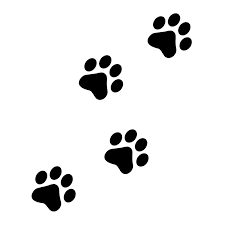 PRIMER PASO:Busca información junto a tu familia para armar el árbol genealógico al cual perteneces.  SEGUNDO PASO:Busca el material que tengas en tu casa para realizar esta actividad que te ayudará a conocer profundamente a los te rodean.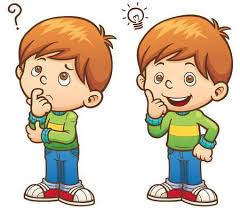 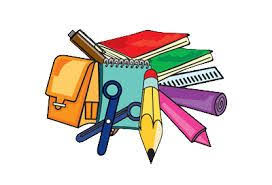 TERCER PASO: Elabora el árbol genealógico de tu pequeña familia.  Aquí tienes algunos ejemplos para que puedas realizarlo: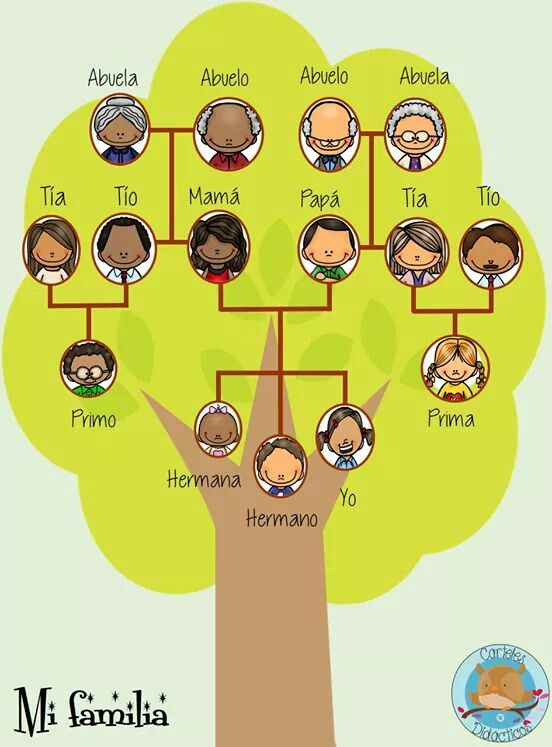 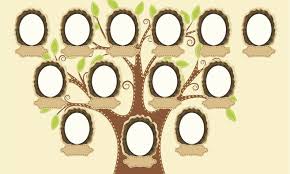 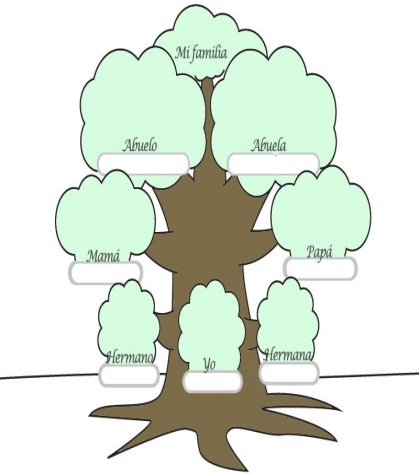 CUARTO PASO: Cuando finalices esta linda actividad de conocimiento junto a tus seres queridos, registren lo que hicieron en un video. ¿Cómo lo haremos?Saluda y preséntate dando a conocer tu nombre y edad.Luego relata la información que recabaste y señala quiénes son los que aparecen en cada ramita o parte del árbol.Finalmente, cuéntanos quienes te ayudaron a construir tu historia.SUGERENCIASLinks que podrías ver para que te apoyes en tu desafío.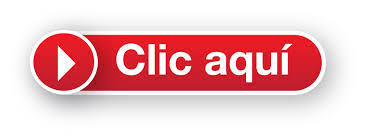 https://www.youtube.com/watch?v=MmYIUVxKOGU 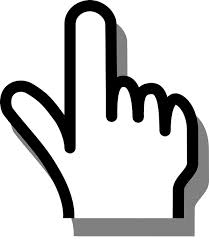 https://www.youtube.com/watch?v=dVT_IzWYEwQhttps://www.youtube.com/watch?v=OTYrv99kN8U